Units : mm, mm^2 and mm^3Dist : from new transom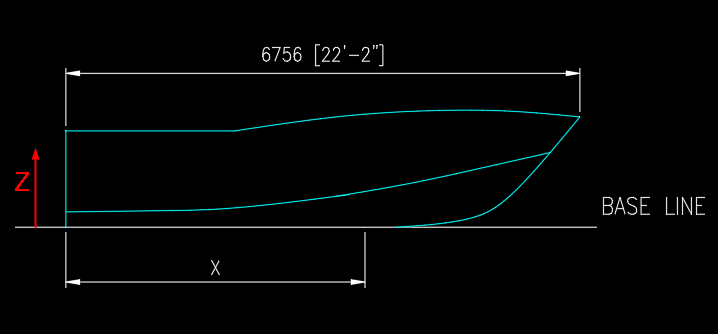 DepthSubmerged BodyFloatation279.4Volume:                  1121086825.0665Centroid:             X: 1870.2345                      Y: 0.000                      Z: 188.4703Area:                    7933479.9065Perimeter:               14641.8782Centroid:             X: 1931.0193                      Y: 0.00                      Z: 279.4000254Volume:                  924198197.5889Centroid:             X: 1862.6056                      Y: 0.0000                      Z: 171.7838Area:                    7560996.4500Perimeter:               14620.3461Centroid:             X: 1879.7608                      Y: 0.00                      Z: 254.0000228.6Volume:                  737751154.9153Centroid:             X: 1865.3431                      Y: 0.0000                      Z: 154.1873Area:                    7090783.6632Perimeter:               14917.7815Centroid:             X: 1822.3502                      Y: 0.000                      Z: 228.6000203.2Volume:                  570128284.7222Centroid:             X: 1880.3537                      Y: 0.0000                      Z: 135.6864Area:                    5901715.2165Perimeter:               19257.2002Centroid:             X: 1850.6373                      Y: 0.0000                      Z: 203.2000177.8Volume:                  434971487.1766Centroid:             X: 1875.2749                      Y: 0.0000                      Z: 118.8820Area:                    4944357.4837Perimeter:               12410.0065Centroid:             X: 1905.8565                      Y: 0.0000                      Z: 177.8000